Other News Con’tHerff-Jones will take seniors’ supply orders – February 8, 2017 (during lunch, LAST DAY TO ORDER CAP & GOWN)Accuplacer Exam – TBAACT – Tuesday, February 28, 2017 @ 8:00AMSenior Dues – Saturday, April 1, 2017 (Monday, April 3, 2017)Upcoming College/Military Visits during lunch:Gordon College – Monday, February 6, 2017 (during lunch)Middle Georgia College – Monday, February 6, 2017 (during lunch)ATTENTION: PLEASE CHECK “SENIOR NEWS” BOARDS DAILY                    Locations: Counselor’s Office & Bus Loading/Unloading Area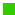 